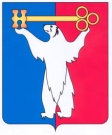 АДМИНИСТРАЦИЯ ГОРОДА НОРИЛЬСКАКРАСНОЯРСКОГО КРАЯПОСТАНОВЛЕНИЕ19.03.2019                                           г. Норильск                                                 №  105О внесении изменений в постановление Администрации города Норильска от 07.02.2011 №54 «О создании комиссии»В связи с кадровыми изменениями в Администрации города Норильска, в соответствии с распоряжением Администрации города Норильска от 23.08.2018 № 7448 «Об утверждении штатного расписания Администрации города Норильска, организационных структур и штатной численности Управления административной практики Администрации города Норильска, отдел по взаимодействию с правоохранительными органами Администрации города Норильска»,ПОСТАНОВЛЯЮ:1. Внести в состав Комиссии по рассмотрению заявлений граждан, зарегистрированных на территории муниципального образования город Норильск, на въезд на территорию муниципального образования город Норильск иностранных граждан, для которых принимающей организацией выступает Администрация города Норильска, утвержденный постановлением Администрации города Норильска от 07.02.2011 №54 (далее – Комиссия), следующие изменения:1.1. Вывести из состава Комиссии Карпова Игоря Олеговича.1.2. Наименование должности секретаря Комиссии Куприяновой Натальи Владимировны изложить в следующей редакции: «главный специалист отдела административного производства Управления административной практики Администрации города Норильска».1.3. Наименование должности члена Комиссии Анненковой Натальи Вячеславовны изложить в следующей редакции: «заместитель начальника управления- начальник отдела административного производства Управления административной практики Администрации города Норильска».1.4. Ввести в состав Комиссии в качестве председателя Комиссии:- Чередниченко Федора Борисовича – заместителя Главы города Норильска по взаимодействию с правоохранительными органами.2. Внести в Положение о Комиссии по рассмотрению заявлений граждан, зарегистрированных на территории муниципального образования город Норильск, на въезд на территорию муниципального образования город Норильск иностранных граждан, для которых принимающей организацией выступает Администрация города Норильска, утвержденное постановлением Администрации города Норильска от 07.02.2011 № 54 (далее – Положение), следующее изменение:2.1. В пункте 3.7 Положения слова «отдел внешних взаимодействий» заменить словами «отдел административного производства».3. Опубликовать настоящее постановление в газете «Заполярная правда» и разместить его на официальном сайте муниципального образования город Норильск.Глава города Норильска                                                                          Р.В. Ахметчин